Captain Meriwether Lewis Chapter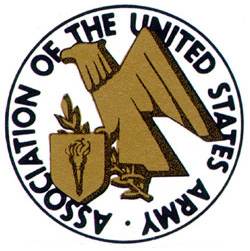 Association of the United States ArmyPO Box 33181Joint Base Lewis-McChord, WA 98433Election of Officers1 May 2021BallotCandidates for Chapter President – Select One:ISALBELLA COLVIN 						_________________Candidates for Vice President – Select One:Tina Torfin 							__________________Nomination from the floor					__________________Membership # __________________Isabella Lynn ColvinIsabella Lynn Colvin comes from four generations of a military family. Married to John Colvin, Retired Army Veteran with one son Dalton John Schroth-ColvinShe has over 12 years of experience serving military spouses and their families.  In 2008 her experiences and personal relationships with the Women of Protestant Women of the Chapel, and the military community at large led her to understand the realities of Post-Traumatic Stress and secondary trauma in the military community. Isabella's passion is to build a community of support for our military and first responder families.Community:Main Chapter VP since 2019Thurston County Veterans Services Board VP Family Readiness Group Leader - Army Family Team Building Level III Training Certified:Communication Skills for Leaders, Building Cohesive Team, Leader Assisted Problem Solving, Meeting Management, Managing Group Conflict Resolution and coaching and mentoring. ACFS Certified MentorProvided over 15,000 volunteer hours to the Army in the past 14 years.Protestant Congregation Outreach Chair - Serving under General Tom Cole, Hosting monthly events for the active duty soldiers and their families. Titus 2 advisor for 75+ military spouses and women veterans on Tuesday @ JBLM Chapel ProgramVice-President of Operation for Lions Project New Hope NW - we serve active duty, veteran and all first responder families who struggle with stress & trauma by hosting retreats and workshops.Serving Lacey Subchapter Secretary for the past two years.Relay For Life- DuPont Chair raising over 50,000 in three yearsCareer:Served as a Juvenile Medical Advocate at Little Willow Pediatric Center
Northwestern Mutual Financial Network -with a focus on Financial and Estate Planning
PNW Program Director for the PTSD Foundation of America
HEROES Challenge Co-Founder, Executive Director - a veteran organization that builds community, mentors families, and serves the JBLM families through mentoring, counseling and providing programming for our veterans and active duty families.  Isabella is certified in Combat Trauma & Crisis Counseling, Suicide Prevention, and Posttension: Healing after Suicide via Psych Armor Institute.Tina TorfinTina Torfin has been a driving force for the last 12 years within AUSA to support soldiers and their families on and around JBLM. She has organized events, built relationships with command teams that have been handed down in the most dynamic and consistent ways. Tina has a heart for our military and has shown great devotion to her roles and responsibilities. She has also supported the Airmen on JBLM with the role of Honorary Commander. Tina is a recipient of the President’s award from the 6th region of AUSAHonorary Commander for the 62nd Air Wing